ПАСПОРТ ГРУППЫ МЛАДШЕГО ДОШКОЛЬНОГО ВОЗРАСТА  2/4Общие положенияГрупповая ячейка расположена на втором этаже здания.Групповая ячейка – изолированное 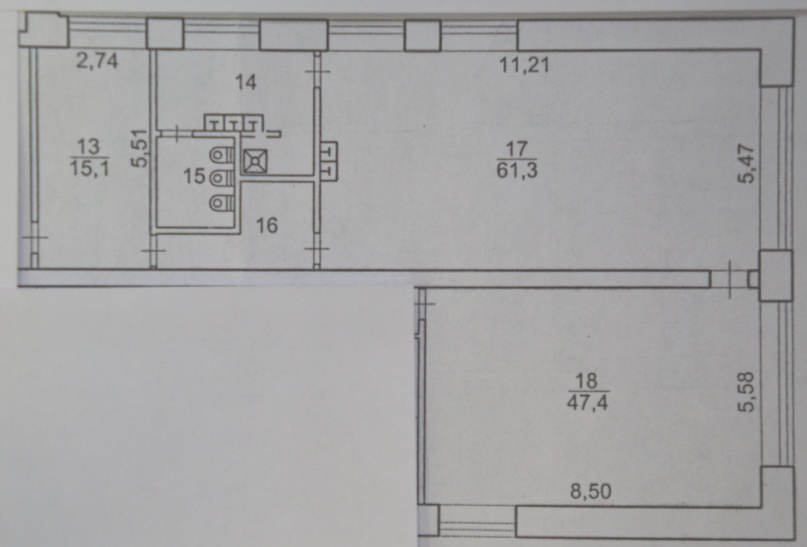 помещение.	В состав групповой ячейки входят:раздевальная (для приема детей и хранение верхней одежды);групповая (для проведения игр, занятий и приема пищи); спальня (для организации сна);буфетная (для подготовки готовых блюд к раздаче и мытья столовой посуды);
туалетная.Общая площадь групповой ячейки –154м2Площадь раздевальной – 15,1 м2Площадь групповой (для игр, занятий и приема пищи детьми) – 61,3 м2Площадь буфетной –20 м2Площадь спальни –47,4 м2Площадь туалетной – 4,4 м2Площадь коридора между группой и приемной - 5,8  Расписание занятости групповой ячейкиСведения о работникахХарактеристика группыПомещение групповой ячейки, её рациональная планировка определяется санитарно – эпидемиологическими правилами и нормами (СанПиН 2.4.1.3049-13 Раздел IV. Требования к зданию, помещениям, оборудованию и их содержанию: п.4.11, п.4.12).В раздевальном помещении групповой ячейки предусмотрены условия для сушки верхней одежды и обуви: в верхнем отделении детского шкафа имеется место для хранения головных уборов, благодаря решеткам в нижней части шкафа, одежда и обувь для детей всегда будет сухой, потому что под шкафом проведены тепловые резисторы. Для осуществления проветривания окна обеспечены исправными и функционирующими во все сезоны года откидными фрамугами с ограничителями. В буфетной установлен резервный источник водоснабжения – титан.Для поддерживания оптимальных параметров температурного режима отопительные приборы оборудованы регулируемыми кранами. Во избежание ожогов и травм у детей все отопительные приборы  ограждены съемными решетками.Контроль за температурой воздуха во всех помещениях пребывания детей осуществляется с помощью бытового термометра, прикрепленного на внутренней стене помещения, на высоте (0,8 – ).Все стены помещений гладкие и имеют отделку, допускающую уборку влажным способом и дезинфекцию. Стены буфетной облицованы керамической плиткой. Помещение выкрашено красками неярких холодных тонов (бледно-желтый).Покрытие полов – линолеум.Вся мебель соответствует росту и возрасту детей, учитываются гигиенические и педагогические требования.Стулья находятся в комплекте со столом одной группы, промаркированы с учетом антропометрических показателей, с занесением в тетрадь здоровья группы.При оборудовании групповой соблюдаются следующие требования:- столы для образовательной деятельности в группах для детей установлены вблизи светонесущей стены при обязательном левостороннем освещении рабочего места;- для леворуких детей индивидуальные рабочие места организуются с правосторонним освещением рабочего места;Спальни оборудованы стационарными кроватями (длина – , ширина –  и высота – ) с ортопедическими матрасами.Дети обеспечены индивидуальными постельными принадлежностями, полотенцами, предметами личной гигиены.Туалетные помещения разделены на умывальную, зону санитарных узлов. В зоне умывальной размещены детские умывальники (3 штуки) и душевой поддон с доступом к нему с 2 сторон хозяйственный шкаф. В зоне санитарных узлов размещены унитазы (3 штук).В туалетных помещениях установлены настенные вешалки с индивидуальными ячейками для детских полотенец.Основное помещение имеют естественное освещение. Неравномерность естественного освещения основных помещений не превышает 3 к 1. Люминесцентным освещением выполнены помещения туалетных, приемных, групповых. Шторы на окнах в групповых помещениях выполнены из тюлевой ткани, закрывающий оконный проём не более .Окна в спальнях оборудованы шторами, обладающими достаточной степенью светопропускания и хорошими светорассеивающими свойствами, используются только во время сна детей. В помещении размещены пожарные датчики, реагирующие на появление задымления, открытого пламени или резкого повышения температуры.Каждый функциональный модуль охватывает все образовательные области (социально – коммуникативное развитие, познавательное развитие, речевое развитие, художественно – эстетическое развитие, физическое развитие) с учетом индивидуальных и возрастных особенностей дошкольников.Организация пространства ДОУ соответствует количественному наполнению Перечней функциональных модулей в зависимости от индивидуальных и возрастных особенностей дошкольников и требованиям к устройству и организации помещения ДОУ.Развивающая предметно – пространственная среда создана с соблюдением следующих принципов:Принцип научности:Принцип научности, определяющий содержание и требующий включения в него не только традиционных знаний, но и фундаментальных положений науки.Принцип систематичности и последовательности:Принцип систематичности и последовательности, связанный как с организацией образовательного материала, так и с системой действий ребенка по его усвоению: восприятием информации с экрана, разъяснениями воспитателя, самостоятельной работой.Принцип поэтапного преодоления трудностей:Принцип поэтапного преодоления трудностей, предусматривающий переход от всеобщей доступности задания для определенной возрастной группы в принцип индивидуальной доступности. К заданиям предъявляются особые требования: они интересны и разнообразны, по силам каждому ребенку, но с постепенно нарастающей степенью сложности.Принцип прочности:Принцип прочности, который закрепляет усвоение знаний и развитие познавательных способностей дошкольников.Принцип приемственности:Принцип приемственности для сохранения связи стадий формирования знаний и навыков, различных по содержанию и способам осуществления.Принцип наглядности (интерактивной наглядности):Принцип наглядности (интерактивной наглядности), с предоставленными в электронной форме объектами можно осуществить разные действия, изусить не только их статичное изображение, но и динамику развития в различных условиях, выделить главные закономерности исследуемого предмета, явления или рассмотреть его в деталях. Процессы моделируемые компьютерной программой разнообразны по форме и содержанию, могут демонстрировать  физические, социальные, исторические, экологические и другие явления действительности.Принцип мультимедийности:Принцип мультимедийности предполагает способность транслировать аудиовизуальную информацию в любой форме (текст, графика, анимация и др.).Принцип когнетивности коммуникации:Принцип когнетивности коммуникации включается в организации диалога между компьютером и ребенка. Принцип активизации:Принцип активизации познавательной деятельности дщетей позволяет включить в организационную схему занятий ИОТ для расширения кругозора, интеллектуального обогащения.Принцип межпредметных связей:Принцип межпредметных связей способствует целостному восприятию системы знаний, формированию логического мышления.В группе уютно, комфортно, организованы специальные зоны для различных видов деятельности детей.Группа оснащена разнообразным игровым оборудованием, дидактическим материалом.Для художественно – эстетического развития детей в группе есть разнообразный наглядно – дидактический материал.Для полноценного физического развития детей имеются современные комплексы спортивного оборудования.Для реализации приоритетных направлений в группе оборудованы центры познавательно-речевого развития, в которых имеются дидактические игры и пособия по развитию речи и ознакомлению с окружающим (формированию экологической культуры, воспитанию культурно-гигиенических навыков, формированию основ безопасности жизнедеятельности), а так же развивающие логико-математические игры.Для социально-личностного развития в группе организован игровой уголок для сюжетно-ролевых игр, уголок экспериментирования, уголок уединения.В течение 2018-2019 учебного года пополнили:Центр кулинарии пополнили: набором посуды, разрезной торт, муляжи продуктов питания, набор для выпечки (деревянный).         Центр математики и манипулятивных игр пополнили: дидактической игрой «Квадрат», «Танграм», «Лабиринт», «Цвет и форма», «Математический коврик», «Соотношение количества и цифр», раздаточным материалом (простые карандаши, счетные палочки, цифры), карточки для решения арифметических и логических задач, квадрат Никитина.Центр безопасности пополнили: тематическими беседами «Осторожно – электроприборы», «Как человек огонь приручил», «Пожароопасные предметы», дидактическое пособие для родителей – «Пожарная безопасность», макет «Пожарный щит», лото «ОБЖ», деревянные вкладыши по безопасности.Центр сюжетно – ролевых (драматических) игр пополнили атрибутами и костюмами «Повар», «Врач», «Пожарный», бинокли, рули, якорь, штурвал, подзорная труба. Центр искусства пополнили:	 демонстрационными альбомами: «Рисуем правильно», «Костюмы разных народов», «Жизнь и быт народов разных стран: Ханты и Манси, Русские», Русские народные промыслы – «Гжель», «Хохлома», «Русская матрешка».Литературный центр пополнили книгами: Энциклопедия «Природа Югры»; Энциклопедия «Удивительные способности животных», Серия энциклопедий «Все обо всем».ДокументацияИнформация об оснащении помещенияОборудованиеДидактический материалРазвивающая предметно - пространственная средаЦентр двигательной активности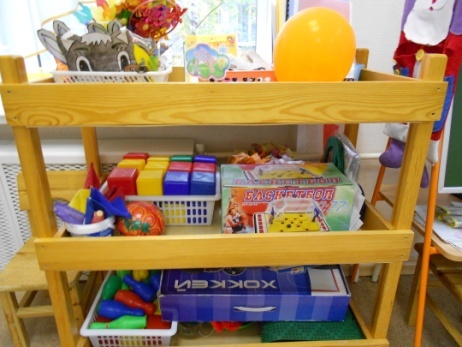 Центр сюжетно-ролевых игр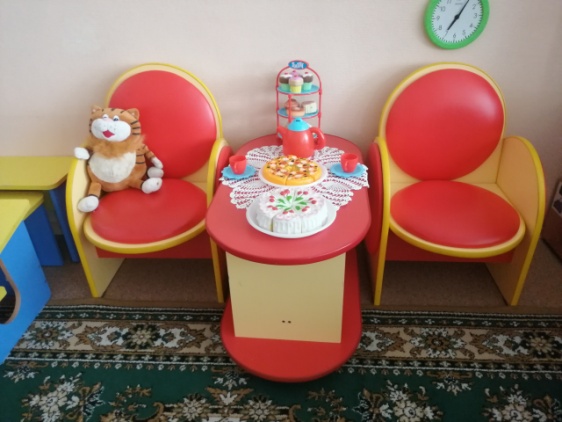 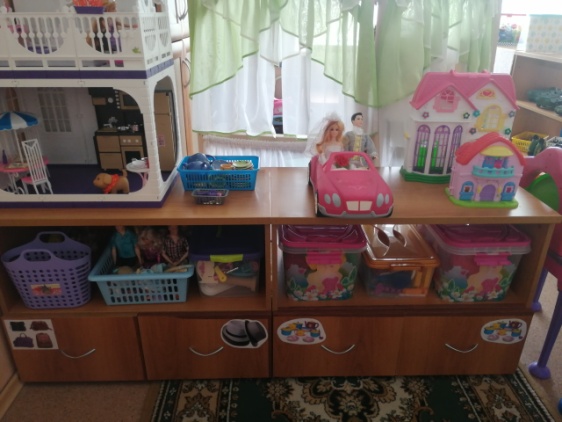 Литературный центр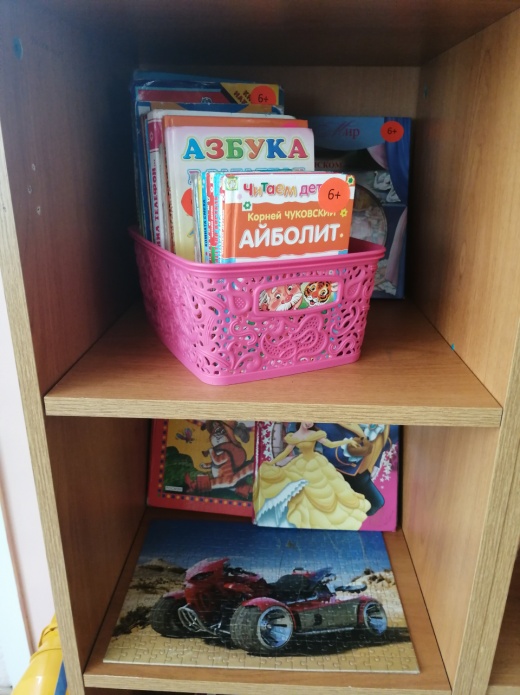 Центр науки и естествознания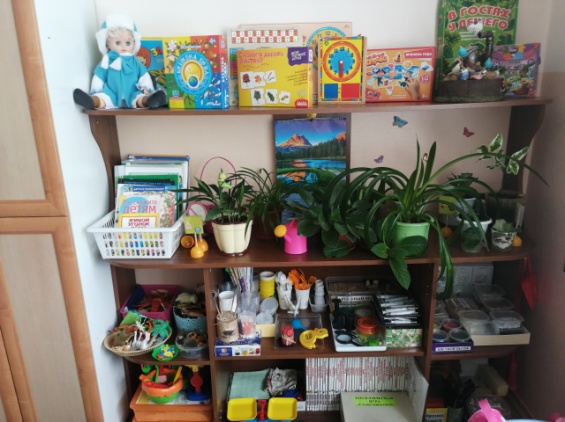 Центр искусства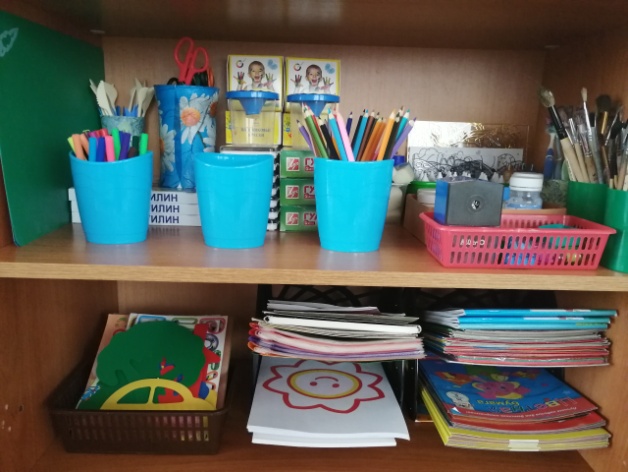 Оборудование по безопасностиМетодическое обеспечениеУчебно – дидактический комплекс по областям«Познавательное развитие»«Речевое развитие»«Социально – коммуникативное развитие»«Художественно – эстетическое развитие» «Физическое развитие»Методическая обеспечение (литература)Перспективный план развития группына 2019-2020 учебный годФ.И.О. ответственного за группуЖидкова А.А., Сонец С.А.Площадь групповой ячейки,  м2154 м2Режим работы группы07.00 – 19.00Ф.И.О.ДолжностьОбразованиеОбщий пед. стажКвалификационная категорияЖидкова Анна АлексеевнавоспитательВысшее 13 летВысшаяСонец Светлана АнатольевнавоспитательСредне - специальное8 летВысшая ИндексделаНаименование делаСрок хранениядокументов16 – 01Рабочая программа по реализации основной общеобразовательной программы дошкольного образования группы постоянно16-02Календарный план работы с детьмипостоянно16-03Журнал учета ОД  постоянно16-04Программа «Развитие образования г. Нижневартовска на 2015-2020 гг.», Программа «Развитие ДОУ на 2015-2020 гг.»  Программа действий воспитателя по реализации мероприятий по программе «Развитие ДОУ на 2015-2020 гг.»ДЗН16-05Мониторинг развития детей, маршруты индивидуального сопровождения детей  группы ДЗН16-06Журнал регистрации профилактических мероприятий по безопасности с воспитанниками группы постоянно16-07Сведения о родителях (законных представителях) детей группы (социальный паспорт)постоянно16-08Протоколы родительских собраний группы 3 года16-09Журнал здоровья. Материал по профилактике заболеваний и охране здоровья детей группы постоянно16-10Табель регистрации посещения детей группы постоянно16-11Журнал регистрации прихода и ухода детей группы постоянно16-12Должностные инструкции, инструкции по ОТ, ТБ, ПБ, ГО и ЧС постоянно16-13Работа с родителями (законными представителями) воспитанников группы постоянно16-14Журнал учета воспитанников, отсутствующих на занятиях постоянно16-15Журнал утреннего фильтра ДЗН16-16Портфолио  педагогов группыпостоянно16-17Паспорт  группы ДЗН16-18Тетрадь взаимодействия с профильными специалистами  постоянно16-19Программа дополнительной образовательной деятельности с воспитанниками  группыпостоянно16-20Журнал учета дополнительной образовательной деятельности с воспитанниками  группыпостоянно№НаименованиеИнвентарный номерКоличествоМебельМебельМебельМебель1Набор для подвижных игр в контейнере деревянном(корзина п/м-1: мяч массажный-3шт; мяч малый резиновый-3шт; мяч большой резиновый-3шт; скакалка-6шт;кегли большие-1набор; пирамида п/м(большая)-1; пирамида п/м(малая)-1;106000093912Набор строительных деталей для конструктора Поликарпова 75 дет106000036413Шкаф дет 4-х секц. со скамейкой106000024514Шкаф дет 4-х секц. со скамейкой106000024615Шкаф дет 4-х секц. со скамейкой106000024716Шкаф дет 4-х секц. со скамейкой106000024817Шкаф дет 4-х секц. со скамейкой106000024918Шкаф дет 4-х секц. со скамейкой106000025019Шкаф дет. 3-х секц.410136000000013110шкаф дет 1 секцб/н511Шкаф для одежды1060000447112Шкаф-мойка двойной 1400х600х8501060000263113Пенал 600х450х20001060000470114Стол рабочий кухонный 1200х600х8501060000479115Ковер 2,2х5 «Фаворит»1060000310116Водонагреватель «Атлантик» 50л (термекс)510124000000001117Облучатель бактерицидный «Дезар-4»1040020147118Интерактивная доска Activ Board78410124000000007119Короткофункциональный проектор Panasonic РТ-ТХ310Е в комплекте с креплением VGA410124000000009120Ноутбук  Lenovo410124000000012121Увлажнитель Vitek 6л210134000000007122игровая дорожка 1060000002123игровая зона Школа410126000000030124игровой набор Паркинг делюкс410126000000035125парта логопед 2-х местн1060000615126детский комплекс Радуга1060000366127коврик топ-топ1060000314128уголок д/природы1060000285129Стул п/мягкий02130Шкаф с 2-мя выдв. ящ. глухие дверки низкий02131Шкаф с 2-мя выд.ящ. высокий глухие дверки02132Шкаф с 2-мя выд.ящ. высокий глухие дверки02133Шкаф с 2-мя выд.ящ. высокий глухие дверки02134Шкаф с 2-мя выд.ящ. высокий глухие дверки02135Шкаф-сушка навесной 600х300х72002136Шкаф-сушка навесной 600х300х72002137Шкаф навесной б/у02138Тумба с 2-мя выд.ящ. без дверей низкая02139Тумба с 2-мя выд.ящ. без дверей низкая02140Тумба с 2-мя выд.ящ. без дверей низкая02141Тумба сквозная высокая02142Тумба сквозная высокая02143Тумба с 2-мя выдвижными ящиками низкая без полки02144Тумба с 2-мя выдвижными ящиками низкая без полки02145Тумба с 2-мя выдвижными ящиками низкая без полки02146Тумба сквозная низкая02247Пенал с выд.ящ. Закрытый02148Пенал с выд.ящ. без двери02149Пенал с выд.ящ. без двери02150Стол-тумба02151Стол детский 4-х местный02152Стол детский 4-х местный02153Стол детский 4-х местный02154Стол детский 4-х местный02155Стол детский 4-х местный02156Стол детский 4-х местный02157Кровать детская 022958Вешала для полотенец 02859Стол  М-125 игровой 02160Кресло М-125  игровое 02261Дорожка тканевая Лорд (1,8м х8м.п)02162Дорожка ковровая (1х4,3;  5х1,25)10,5м02163Огнетушитель № 17 (з/н 362464)ОП-402164Мольберт 2-хсторонний (к-оранж) МБ-202165Пылесос Samsung02166Стул детский  «2»021667стул детский  «3»021468Скамейка деревянная дет.б/н269Шкаф навесной для СИЗб/н170Стенд информационныйб/н271Шкаф-аптечка навеснаяб/н172стол на колесикахб/н173Полка соединительная угловаяб/н6№ п/пНаименование оборудования/игровых материаловЕдиница измеренияКоличество1Кегли набор22Мячи большиештука43Мячи средниештука54Мячи маленькиештука25Флажки штука166Кубики штука357Летающая тарелкаштука28Напольное ортопедическое покрытие Массажный коврик штука19Маски для подвижных игрштука1510Скакалки штука311Платочкиштука3012Султанчикиштука1513Бадминтоннабор214Клюшкиштука215Настольная игра «Волейбол»штука116Настольная игра «Хоккей»штука117Снегоступыштука518Ленты на кольцахштука2519Игра «Бросайка» штука120Палка гимнастическаяштука121Набор для игры в баскетболштука122Воздушный змейштука123Дартсштука124Кольцебросштука1         № п/пНаименование оборудования/игровых материаловЕдиница измеренияКоличество1Куклы (средние) штука32Мягкие антропоморфные животные (средние и мелкие) штука63Набор персонажей для плоскостного театра набор14Домашние животные набор15Дикие животные набор16Наборы масок (сказочные, фантастические персонажи) штука207Набор чайной посуды (средний) набор18Набор кухонной посуды (средний) набор19Набор чайной посуды (мелкий)набор110Набор одежды и аксессуаров к куклам среднего размера набор211Набор медицинских принадлежностей набор112Весы штука313Коляска для средних кукол, складная штука214Телефон штука315Часы штука116Автомобили разного назначения (средних размеров)штука617Автомобили мелкие (легковые, гоночные, грузовички и др.)штука1018Трехстворчатая ширма/театр (или настольная ширма-театр)штука119Набор дорожных знаков и светофор, для мелкого транспортанабор120Набор мебели для средних куколнабор121Строительные наборы набор122Набор строителянабор123Грузовик крупных  размеровштука124Набор парикмахерских принадлежностейнабор125Объемные модули, крупные, разных формштука326Крупный строительный наборнабор127Наручные куклы би-ба-боштука1028Игровая дорожкаштука129Игровая зона «Школа»набор130 Игровой набор «Паркинг Дэлюкс»набор131 Конструктор «Тико»набор232Конструктор «Фикси бокс»набор233Кукла «Барби»штука434 Дом для кукол штука135Набор мебели для кухни «Коллекция»набор136Мебель. Спальня «Конфити»набор137Мебель. Современная кухня.набор138 Домик для Барбиштука139 Парикмахерскаяштука140Шар - лабиринтштука141Игра «Крестики- нолики»штука142Игра со звуком «Да – нет»штука243Конструктор присоскинабор144Игра «Танграм»штука145Набор «Выпечка»набор146Настольная игра «Ребус»штука147Фигуры воинов «Золотая орда», «Дружина»набор248Набор продуктов с ножом «Фрукты», «Овощи»набор249Игра - головоломкаштука150Игра - доминошкиштука151Штурвалштука152Якорьштука153Игра «Играем вместе – маленький кулинар»штука154Набор кукол Жених и невестанабор155Машина «Кабриолет»штука156 Настольная игра «Большие гонки»штука157Настольная игра «Доктор Айболит»штука158Настольная игра «Дорожные знаки»штука159Пицца нарезка на липучкахнабор160Пазлы «Пожарная машина», «Скорая помощь»штука161Костюм игровой «Доктор», «Пожарник», «Шеф - повар», «Стюардесса»штука462Набор «Салон красоты»штука163Игра настольная «Космический бой»штука164Лото ОБЖ «Экстренные ситуации», «Чтобы не попасть в беду», «Один дома»штука365Замочки «Экстренные службы»штука1       № п/пНаименование оборудования/игровых материаловЕдиница измеренияКоличество1Д.Свифт «Приключения гулливера» штука12Н.Носов «Фантазеры»штука13Н.Носов «Мишкина каша»штука14Е Чарушин «Никиткины друзья»штука15В.Осеева «Рассказы и сказкиштука16Москва «Лабиринт Пресс «Русские народные сказки»штука17Хрестоматия для дошкольниковштука18Ш.Перро «Лучшие сказки»штука19.«Удивительные способности животных»-Энциклопедияштука110.«Природа Югры»-Энциклопедияштука1№ п/пНаименование оборудования/игровых материаловЕдиница измеренияКоличество1Набор «Грибочки» деревянныенабор12Наборы брусков, цилиндров и пр. для сериации по величине (по 1-2 признакам - длине, ширине, высоте, толщине) из 7-10 элементов набор13Коллекция тканей набор14Набор мерных стакановштука55Набор прозрачных сосудов разных форм и объемовштука56Набор цветных (светозащитных) стеколштука87Серии картинок: времена года (пейзажи, жизнь животных, характерные виды работ и отдыха людей)набор38Разрезные сюжетные картинки (8-16 частей), разделенные прямыми и изогнутыми линияминабор39Живой песокштука210Резиновые животные «Морские обитатели», «Животные Африки», «Рыбы»набор311Цветной песокнабор112Коллекция семянштука213Коллекция камништука214Гербарийштука115Ракушкиштука116Косточкиштука517Перьяштука118Фартуки, тряпочки для трудаштука319Весыштука320Кукла в сезонной одеждештука121Пипеткиштука1022Лупаштука123Шишкиштука124Воздушные шарикиштука5025Энциклопедии для детей «Животные», «Все обо всем» и т.д.штука2026Лейкиштука327Палочки для рыхления, кисточкиштука10№ п/пНаименование оборудования/игровых материаловЕдиница измеренияКоличество1.Набор цветных карандашей (24 цвета) наборНа каждого ребенка2.Набор фломастеров (12 цветов) наборНа каждого ребенка3.Подставки для кистей штукана подгруппу4.Бумага различной плотности, цвета и размера, которая подбирается педагогом в зависимости от задач обучения штука+5.Гуашь (12 цветов) наборна подгруппу6.Банки  для промывания ворса кисти от краски (0,25 и ) штукана подгруппу7.Салфетка из ткани, хорошо впитывающей воду, для осушения кисти после промывания и при наклеивании в аппликации (15´15) штукана подгруппу8.Палитрыштукана подгруппу9.Доски, 20´20 см штукана подгруппу10.Пластилин (12 цветов) наборна подгруппу11.Стеки разной формы штука1 набор на подгруппу12.Ножницы с тупыми концами штукана подгруппу13.Файлы из прозрачной синтетической пленки для хранения обрезков бумаги. штука+14.Щетинные кисти для клея штукана подгруппу15.Наборы цветных бумаг и тонкого картона с разной фактурой поверхности (глянцевая, матовая, с тиснением, гофрированная, прозрачная, шероховатая, блестящая и т.п.)набор316.Трафаретыштукана подгруппу17.Пальчиковые краскинабор318.Восковые мелкиштукана подгруппу19.Витражнабор220.Плей - доштука821.Простые карандашиштукаНа каждого ребенка№Наименование оборудования/игровых материаловЕдиница измеренияКоличество1Маска «Алина – 200 АВК»штука352Фонарикштука23Ножницыштука14Повязка на рукуштука1№ п/пНаименование1Система оценки качества образовательной работы и индивидуального развития детей.2Развивающие занятия с детьми 6-7 лет под ред. Л.А.Парамоновой3Развитие математических представлений у дошкольников Т.В. Тарундаева, Т.И. Алиева№ п/пНаименование1Набор счетного материала 2Геометрические фигуры3Набор цифр и арифметических знаков4Иллюстративный материал по изучаемым темам5Демонстрационный материал «Транспорт», «Дикие и домашние животные», 6Серия картин «Мир животных»7Обучающие картинки «Цифры и фигуры»8Дидактическая игра «В саду, на поле, в огороде или что где
растет», «Поваренок», «Кто как устроен», «Знаю все профессии», «Деревья наших лесов», «Времена года», «Из чего мы сделаны»№ п/пНаименование1.Иллюстративный материал по изучаемым темам:Профессии. Транспорт. Наш  край. Мебель. Посуда. Космос. Наша Армия.2.Демонстрационный материал серии:
«Животный мир»
«Растительный мир»
«Овощи»
«Фрукты»3.Магнитная азбука.№ п/пНаименование1Иллюстративный материал по изучаемым темам:Профессии. Транспорт. Наш  край. Мебель. Посуда. Космос. Наша Армия. Домашние животные. Дикие животные. Домашние и перелетные  птицы. Деревья. Цветы. Продукты питания. Инструменты. Грибы. Морские обитатели.2Дидактический материал «Уроки вежливости».№ п/пНаименование1Предметные картинки: музыкальные инструменты2Диски знакомых детских песен, произведения классиков3Картинки с танцевальными элементами;4Дидактический материал «Национальные костюмы народов России»5Наглядное пособие « Дымковская игрушка», «Гжель», «Русская матрешка»№ п/пНаименование1Иллюстрированный материал по изучаемым темам;2Предметные картинки развивающих упражнений;3Демонстрационный материал «Виды спорта»4Картотека подвижных игр5Картотека подвижных игр на прогулке6Настольная игра «Валеология для детей»7Стихи, загадки про спортПознавательное развитиеПознавательное развитие1 «Ознакомление дошкольников с окружающим…»  Алешина Н.В2«Что было до …»  Дыбина О.В.3«Как обеспечить безопасность дошкольников»  Казакова Т.Г.4«Правила и безопасность дорожного движения»  Скоролупова Д.А.5«Осторожные сказки»  Шорыгина Т.А. 6«Развивающие занятия с детьми 5-6 лет»  Парамонова Л.А.7 «Конспекты занятий в старшей группе детского сада (экология)»  Волчкова В.Н., Степанова Н.В..8«Экологические занятия»  Бондаренко Т.М9 «Математика  в детском  саду»  Новикова В.П.Художественно – эстетическое развитиеХудожественно – эстетическое развитие1«Развивайте у дошкольников творчество»Казакова Т.Г. 2«Изобразительная деятельность в детском саду (старшая группа)»Лыкова И.А. 3«Развивающие занятия с детьми 5-6 лет» Парамонова Л.А. 4«Занятия по изобразительной деятельности  в детском саду»Швайко Г.С.Речевое развитиеРечевое развитие1«Коммуникация .Сценарии активизирующего общения детей 5-6 лет».Арушанова А.Г.2«Планирование и конспекты занятий  для детей 5-6 лет»Васюкова Н.Е, Родина Н.М.  3«Развивающие занятия с детьми 5-6 лет»Парамонова Л.А.4«Развитие  речи». Волчкова В.Н. 5«Коммуникация .Сценарии активизирующего общения детей 5-6 лет».Арушанова А.Г.Социально - коммуникативное развитиеСоциально - коммуникативное развитие1«Коммуникация. Сценарии активизирующего общения детей 5-6 лет».Арушанова А.Г.2«Дошкольникам об этикете. Уроки вежливости» Насонкина С.А.3А как поступишь ты? Нищева Н.4«Нравственно – патриотическое воспитание детей дошкольного возраста» Ветохина А.Я.5«Нравственно – патриотическое воспитание детей старшего дошкольного возраста» Маханева М.Д.6Приобщение  детей к истокам русской народной культуры. Программа Учебно-методическое пособие. -2-е изд., перераб. и доп.- Спб: ООО  Издательство «Детство- Пресс», 2015.- 304с	Князева О.Л., Маханева М.Д.20157«Я и мир. Конспекты занятий по социально – нравственному воспитанию детей дошкольного возраста»Мосалова Л.Л. Арушанова А.ГФизическое развитиеФизическое развитиеФизическое развитие1«Двигательная активность ребенка в детском саду»  М.А.Рунова«Двигательная активность ребенка в детском саду»  М.А.Рунова№п/пМероприятияСрок1Изготовить мешочки для метания в центр здоровьяВ течении учебного года2Изготовить макет города «Нижневартовск»В течении учебного года3Пополнить раздаточный материал по формированию элементарных математических представлений.В течении учебного года